РЕШЕНИЕРассмотрев проект решения Городской Думы Петропавловск-
Камчатского городского округа о внесении изменения в решение Городской Думы Петропавловск-Камчатского городского округа от 21.03.2018 № 137-р 
«О создании рабочей группы по разработке проекта решения Городской Думы Петропавловск-Камчатского городского округа «О внесении изменений 
в Решение Городской Думы Петропавловск-Камчатского городского округа 
от 27.12.2013 № 164-нд «О порядке создания условий для обеспечения
жителей Петропавловск-Камчатского городского округа услугами связи, общественного питания, торговли и бытового обслуживания»,
внесенный председателем Городской Думы Петропавловск-Камчатского городского округа Монаховой Г.В., в соответствии со статьей 17 Решения Городской Думы Петропавловск-Камчатского городского округа от 13.07.2018 № 82-нд «О Регламенте Городской Думы Петропавловск-Камчатского городского округа» Городская Дума Петропавловск-Камчатского городского округаРЕШИЛА:1. Внести в решение Городской Думы Петропавловск-Камчатского городского округа от 21.03.2018 № 137-р «О создании рабочей группы по разработке проекта решения Городской Думы Петропавловск-Камчатского городского округа «О внесении изменений в Решение Городской Думы Петропавловск-Камчатского городского округа от 27.12.2013 № 164-нд 
«О порядке создания условий для обеспечения жителей Петропавловск-Камчатского городского округа услугами связи, общественного питания, торговли и бытового обслуживания» изменение, изложив пункт 1 в следующей редакции:«1. Создать рабочую группу по разработке проекта решения Городской Думы Петропавловск-Камчатского городского округа «О внесении изменений 
в Решение Городской Думы Петропавловск-Камчатского городского округа 
от 27.12.2013 № 164-нд «О порядке создания условий для обеспечения жителей Петропавловск-Камчатского городского округа услугами связи, общественного питания, торговлии бытового обслуживания», в следующем составе:представитель прокуратуры города Петропавловска-Камчатского 
(по согласованию).».2. Настоящее решение вступает в силу со дня его подписания.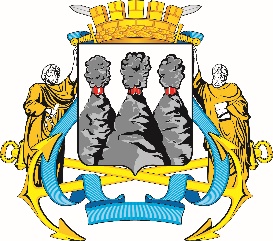 ГОРОДСКАЯ ДУМАПЕТРОПАВЛОВСК-КАМЧАТСКОГО ГОРОДСКОГО ОКРУГАот 26.12.2018 № 344-р16-я сессияг.Петропавловск-КамчатскийО внесении изменения в решение Городской Думы Петропавловск-Камчатского городского округа от 21.03.2018 № 137-р  «О создании рабочей группы по разработке проекта решения Городской Думы Петропавловск-Камчатского городского округа «О внесении изменений в Решение Городской Думы Петропавловск-Камчатского городского округа 
от 27.12.2013 № 164-нд «О порядке создания условий для обеспечения жителей Петропавловск-Камчатского городского округа услугами связи, общественного питания, торговли и бытового обслуживания»председатель рабочей группы:председатель рабочей группы:председатель рабочей группы:Кнерик В.А.-депутат Городской Думы Петропавловск-Камчатского городского округа по избирательному округу № 8;заместитель председателя рабочей группы:заместитель председателя рабочей группы:заместитель председателя рабочей группы:Прудкий Д.А.-заместитель председателя Городской Думы Петропавловск-Камчатского городского округа – председатель Комитета Городской Думы Петропавловск-Камчатского городского округа 
по городскому и жилищно-коммунальному хозяйству;заместитель председателя рабочей группы:заместитель председателя рабочей группы:заместитель председателя рабочей группы:Позднякова Е.С.-заместитель Главы администрации 
Петропавловск-Камчатского городского округа - начальник Управления экономического
развития и имущественных отношений администрации Петропавловск-Камчатского городского округа;секретарь рабочей группы:секретарь рабочей группы:секретарь рабочей группы:Чистякова М.Э.-консультант отдела по обеспечению деятельности органов и депутатских объединений 
Городской Думы Петропавловск-Камчатского городского округа управления информационного и общего обеспечения работы аппарата Городской Думы Петропавловск-Камчатского городского округа;члены рабочей группы:члены рабочей группы:члены рабочей группы:Бутенко Д.Е.-заместитель начальника отдела развития
торговли, потребительского рынка и предпринимательской и инвестиционной деятельности Управления экономического
развития и имущественных отношений администрации Петропавловск-Камчатского городского округа;Винсковская В.Г.-главный специалист-эксперт отдела развития торговли и потребительского рынка Управления экономического развития и имущественных отношений администрации Петропавловск-Камчатского городского округа;Воронов Д.М.-депутат Городской Думы Петропавловск-Камчатского городского округа по избирательному округу № 6;Гаспарян А.А.-заместитель начальника правового отдела Управления делами администрации Петропавловск-Камчатского городского округа;Ерш А.Ю.-советник юридического отдела управления организационно-правового обеспечения работы аппарата Городской Думы Петропавловск-Камчатского городского округа;Лиманов С.А.-депутат Городской Думы Петропавловск-Камчатского городского округа по единому муниципальному избирательному округу;Лосев К.Е.-депутат Городской Думы Петропавловск-Камчатского городского округа по единому муниципальному избирательному округу;Сароян С.А.-депутат Городской Думы Петропавловск-Камчатского городского округа по избирательному округу № 7;Терехов А.М.-депутат Городской Думы Петропавловск-Камчатского городского округа по избирательному округу № 8;Тур Е.А.-заместитель руководителя Управления делами администрации Петропавловск-Камчатского городского округа;Председатель Городской Думы  Петропавловск-Камчатского городского округаГ.В. Монахова